Pre-release access list: Individual Insolvencies by Location, Age and Gender, 2015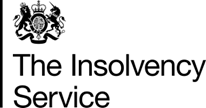 The following post holders are given pre-release access to the statistics up to 24 hours prior to releasePre-release access recipientDepartmentSecretary of StateBISMinister for Small Business, Industry and EnterpriseBISInspector General & Chief ExecutiveInsolvency ServiceDeputy Inspector GeneralInsolvency ServiceTechnical Advisors (x2)Insolvency ServiceDirector of Strategy and ChangeInsolvency ServiceDirector of PolicyInsolvency ServiceMedia Relations (x3)Insolvency ServicePress Officer (x2)BISSpecial advisor (x3)BISEconomic advisor to the Secretary of StateBIS